Intergovernmental Committee on Intellectual Property and Genetic Resources, Traditional Knowledge and FolkloreForty-Seventh SessionGeneva, June 5 to 9, 2023ACCREDITATION OF CERTAIN ORGANIZATIONSDocument prepared by the SecretariatThe Intergovernmental Committee on Intellectual Property and Genetic Resources, Traditional Knowledge and Folklore (“the Committee”), at its first session, held in Geneva, 
from April 30 to May 3, 2001, approved certain organizational and procedural matters, including according ad hoc observer status to a number of organizations that had expressed their wish to have a role in the work of the Committee (see the Report adopted by the Committee, WIPO/GRKTF/IC/1/13, paragraph 18).Since then, an additional number of organizations have expressed to the Secretariat 
their wish to obtain the same status for the subsequent sessions of the Committee.  The applications containing the names and other biographical details of the organizations which, before April 6, 2023, requested accreditation at the Forty-Seventh Session of the Committee are annexed to this document, as received from each organization.  The Committee is invited to consider and decide upon the accreditation request as ad hoc observers submitted by the organizations referred to in the Annex to this document.[Annex follows]ORGANIZATIONS WHICH HAVE REQUESTED ACCREDITATION AS OBSERVERS IN SESSIONS OF THE INTERGOVERNMENTAL COMMITTEEAction pour le Respect et la Protection de l’Environnement [Action for Respect and Protection of the Environment] (ARPE) (Received in French)Indigenous Knowledge and Wisdom Centre LtdWhyWeCraft Association (in Romanian Asociația WhyWeCraft) licensee of the Cultural Intellectual Property Rights Initiative®REPUBLIQUE DU CAMEROUN PAIX-TRAVAIL-PATRIE****************** ACTION POUR LE RESPECT ET LAPROTECTION DE L’ENVIRONNEMENT (ARPE)******************** Siège social : Ngaoundéré-CAMEROUN Tel(s): +237699105380+237681459535Email: arpe@socialworker.net arpeonweb@gmail.com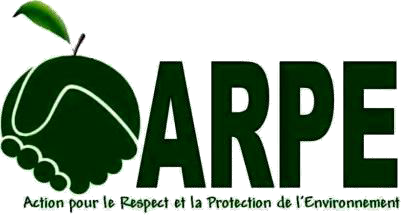 N°01/RDA/H.52/SAAJPREPUBLIC OF CAMEROON PEACE-WORK-FATHERLAND****************** ACTION FOR THE RESPECT AND ENVIRONMENTAL PROTECTION(AREP)******************The Head Office: Ngaoundéré- CAMEROONPhone: +237699105380+237681459535Email: arpe@socialworker.net arpeonweb@gmail.comNgaoundéré, February 6, 2023To:  Traditional Knowledge Division World Intellectual Property Organization (WIPO)34, chemin des Colombettes1211 Geneva 20Switzerland Fax:  +41 (0) 22 338 81 20Email:  grtkf@wipo.intDear Traditional Knowledge Division,Re:  Request for accreditation as an observer in future sessions of the WIPO Intergovernmental Committee on Intellectual Property and Genetic Resources, Traditional Knowledge and FolkloreI am writing to express the wish of my organization to participate as an ad hoc observer in sessions of the WIPO Intergovernmental Committee on Intellectual Property and Genetic Resources, Traditional Knowledge and Folklore. Please find our application attached for the Committee’s consideration.Please do not hesitate to contact us if you require any further information.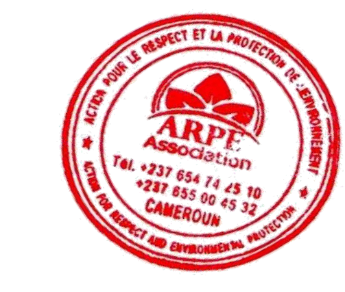 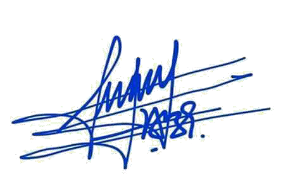 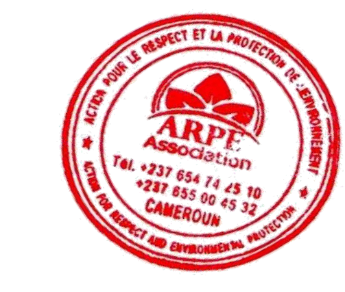 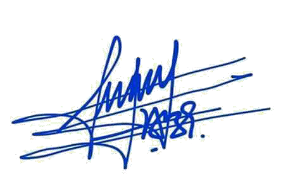 Yours sincerely,Marcelin ADAMOU ABOUCadre Technique d’EnvironnementApplication Form for Accreditation as Ad Hoc Observer to the WIPO Intergovernmental Committee on Intellectual Property and Genetic Resources, Traditional Knowledge and FolkloreBIOGRAPHICAL DETAILS OF THE APPLICANT ORGANIZATIONFull name of the Organization: Action pour le Respect et la Protection de l’Environnement [Action for Respect and Protection of the Environment] (ARPE)Description of the Organization:ARPE is a nonprofit organization founded in January 2016 to help safeguard biodiversity in Central and West Africa. Its work centers on protecting and restoring biodiversity and thereby protecting the environment. It is also active in educating youth about environmental issues, organizing informational seminars, supporting social protection against climate change and facilitating State involvement in the management of protected areas and the protection of biological elements. Working through the Yonatech program, ARPE fosters technological innovation aimed at reducing the carbon footprint of African countries.Main aims and objectives of the Organization: Draw attention to the impending dangers resulting from the destruction of natural resources. Ensure effective protection and conservation in vital zones, such as the Key Biodiversity Areas (KBA). Promote the development of reforestation programs.Promote the sustainable processing of non-timber forest products.Build capacity for the evaluation of biodiversity values. Promote ecological innovation. Intensify environmental education.Main activities of the Organization:Reforestation Recycling Land restorationPromotion of green technologiesCreation of databases on newly trained innovators Organization of bootcamps to seek technological solutions respectful of the environment Educating inventors in the management of intellectual property  Relationship of the Organization with intellectual property matters, including a full explanation of why you are interested in the issues under discussion by the Committee:ARPE supports the search for ecologically sound solutions and alternatives to the use of natural resources through technological innovation, organizing competitions in technological innovation to that end during its boot camps each year. This program represents an exciting opportunity to gain ground in addressing priority concerns through accelerated innovation in pursuit of conservation and long-term sustainability, fostering the development of skills and knowledge required to:lead conservation efforts of sufficient scale to salvage biodiverse species at greatest risk;support smarter green technology solutions to environmental problems; andmeasurably improve our conservation success rate.An essential aspect of such efforts is effective international protection for technological innovators. That can only be achieved with support from your organization for intellectual property regimes in our countries.Countries in which the Organization is primarily active:Cameroon, Senegal and Madagascar, with activities also planned in other African countries. Additional Information:ARPE was founded in January 2016 and admitted as an observer organization by the United Nations Economic and Social Council (ECOSOC) on August 2, 2019.Accreditation for ARPE to participate in the 26th UN Climate Change Conference of the Parties (COP 26), held in Glasgow, Scotland, in 2021, was recommended by the Secretariat of the United Nations Framework Convention on Climate Change (UNFCCC), on November 2 of that year.ARPE gained accreditation under the United Nations Convention to Combat Desertification (UNCCD) on March 3, 2022.CBD: United Nations Convention on Biological Diversity (2022).UNEP: United Nations Environment Program (2022). Full contact details of the Organization: Phone: +237-699-105-380; +237-681-459-535Email: arpeonweb@gmail.com or arpe@socialworker.netFacebook: https://www.facebook.com/arpeonline Website: https://arpeonweb.wixsite.com/arpeonline Ngaoundéré, Cameroon Name of Organization Representative and Title:M. Marcelin ADAMOU ABOUGeneral Coordinator for Environmental Affairs Phone: +237-699-105-380; +237-681-459-535Email: adamoumarcelin@gmail.com or abumarcelin@consultant.comIndigenous Knowledge and Wisdom Centre To: Traditional Knowledge Division World Intellectual Property Organization (WIPO) 34, chemin des Colombettes 1211 Geneva 20 Switzerland Fax.: +41 (0) 22 338 81 20 Email: grtkf@wipo.int April 4, 2023 Dear Traditional Knowledge Division, Re: Request for accreditation as an observer in future sessions of the WIPO Intergovernmental Committee I am writing to express the wish of my organization to participate in the sessions of the WIPO Intergovernmental Committee on Intellectual Property and Genetic Resources, Traditional Knowledge and Folklore as an ad hoc observer. Please find our application attached for the Committee’s consideration. Please do not hesitate to contact us if you require any further information at research@ikwc.org or 780 453 4592 Yours sincerely, 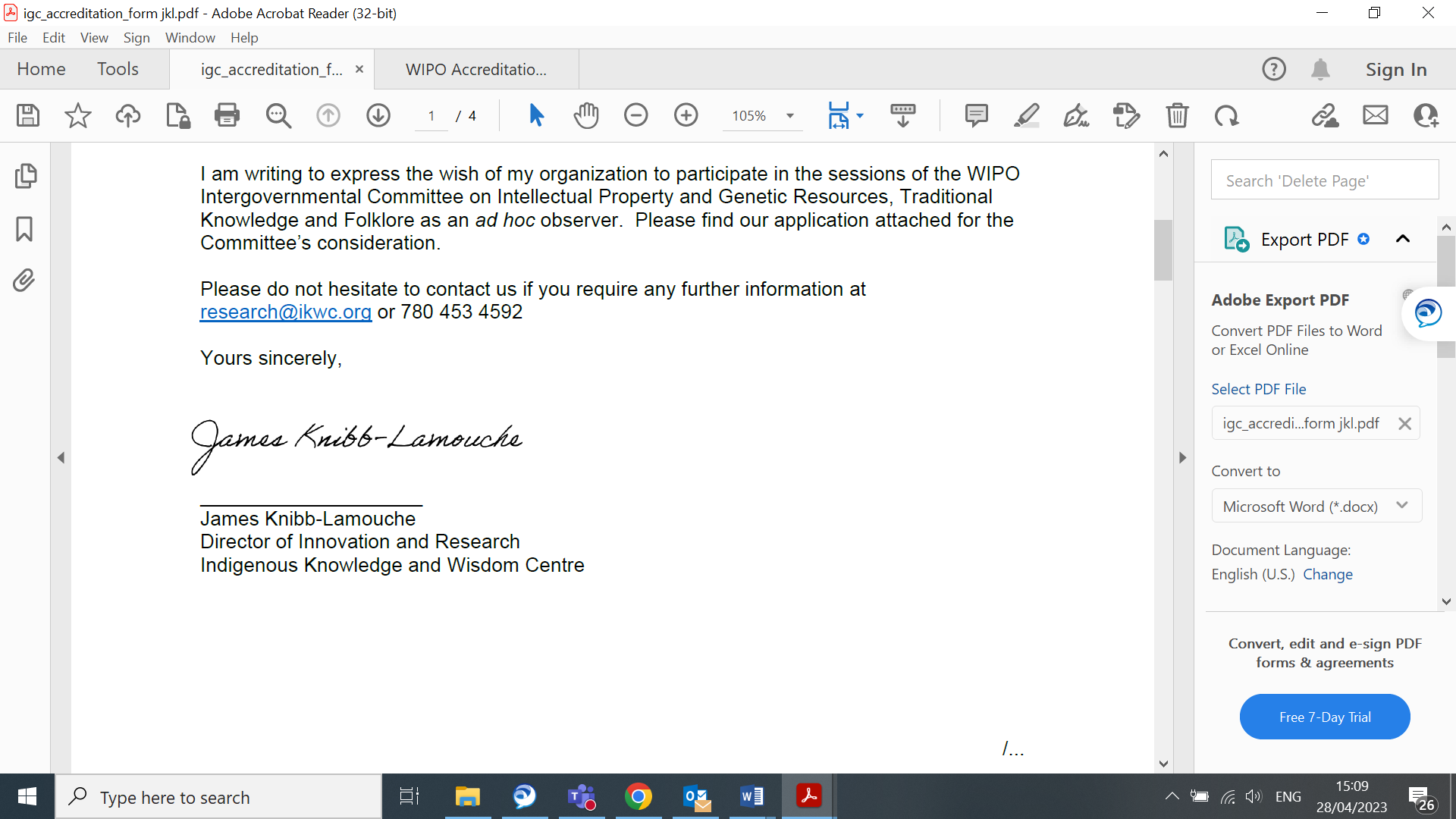 ____________________ James Knibb-Lamouche Director of Innovation and Research Indigenous Knowledge and Wisdom Centre /...Application Form for Accreditation as Ad Hoc Observerto theWIPO Intergovernmental Committee on Intellectual Property and Genetic Resources, Traditional Knowledge and FolkloreBIOGRAPHICAL DETAILS OF THE APPLICANT ORGANIZATIONFull name of the Organization: Indigenous Knowledge and Wisdom Centre Ltd. Description of the Organization: (maximum 150 words) The Indigenous Knowledge and Wisdom Centre is a not-for-profit organization offering education, policy, language, and cultural supports; as well as, a repository of information for Treaty No. 6, Treaty No. 7, and Treaty No. 8. members. Therefore, creating a First Nations hosted and directed environment to learn and share information. The IKWC is federally incorporated in Canada and is governed by First Nations Citizens of the Treaty 6, Treaty 7, and Treaty 8 Territories. (Present day Alberta, British Columbia, Saskatchewan, and Northwest Territories). Main aims and objectives of the Organization: (Please use a bulletted list) Honour the diversity among the various Indigenous cultures of these territories. Honour the inherent and treaty rights of our Peoples. Celebrate and sustain our environments, languages, cultures, and identities. Develop a legacy of knowledge and teachings to enhance life-long learning. Practice our Indigenous ceremonies, rituals, and teachings as a reflection of our beliefs and values. Main activities of the Organization: (Please use a bulleted list) Administrative and secretariate support to the Treaty Educators Alliance (First Nations Education Directors and Administrators across Treaty 6, 7, and 8 Territories. Designed, developed, and deliver the IKWC Virtual Library – An online collection of educational resources for primary and secondary (K to 12) students, families, and educators. This collection is fully curated and cross referenced information, centred and privileging traditional knowledge of our Peoples, and that is produced by, or in partnership with, Indigenous Peoples for the improvement of educational outcomes for our children.Developed the IKWC Treaty Resource Kits, in an effort to encourage dialogue and inspire research in the classroom. The TRK’s are a collection of resources and tools for educators and are intended to introduce concepts of Treaty from an Indigenous perspective for educators, students, and parents. manito asiniy – Creator’s Stone project working toward the rematriation of the manito asiniy (Creator’s Stone) to its’ original location on Treaty 6 Territory near the Iron River, Alberta, Canada. Currently, in initial phase of discussions with a consortium of Indigenous partners and the Royal Alberta Museum. Land Based Education – Pilot projects, curricular tools, and curriculum development that supports the integration of Land Based Education into the educational experience of First Nations learners. kihciy askiy – Sacred Land project, in partnership with the City of Edmonton, the IKWC has participated in the construction of an Educational and Ceremonial Site in the North Saskatchewan River Valley. IKWC will continue to provide stewardship and operational support of the site under the guidance of the kihciy askiy Elders Counsel. Indigenous Archival Project – in partnership with the Circumpolar Health Institute, the University of Alberta, and a number of First Nations, the project seeks to develop frameworks and processes for First Nations to digitize and archive their data and official records, as well as, records and documentation of Traditional Practices, Languages, and Cultures. Relationship of the Organization with intellectual property matters, including a full explanation of why you are interested in the issues under discussion by the Committee (Maximum 150 words) Our mandate (the utilization of traditional knowledges, languages, and cultures in the education of our children) is directly related to the work of the Intergovernmental Committee on Intellectual Property and Genetic Resources, Traditional Knowledge, and Folklore (IGC). Our work includes many cross cutting issues around copyright, data governance, repatriation of both cultural items and sacred sites, as well as, Traditional Knowledge/Traditional Cultural Expressions. The work and proceedings of the IGC are of direct interest and impact upon our work in general. We are particularly interested in the proposed negotiations of a draft legal instrument in the area of TK/TCE’s as outlined in the IGC Provisional Schedule. Country in which the Organization is primarily active: Canada Additional Information: Please provide any additional information which you feel may be relevant (maximum 150 words)Full contact details of the Organization: Postal address: Suite 200 17304 – 105 Avenue Edmonton, Alberta, Canada T5S 1G4 Telephone number: 1 780 453 4592 Fax number: N/A Email address: research@ikwc.org  Web site: www.ikwc.org    Name of Organization Representative and Title: James Knibb-Lamouche Director of Innovation and Research Indigenous Knowledge and Wisdom Centre research@ikwc.org WhyWeCraft Association (in Romanian Asociația WhyWeCraft) licensee of the CulturalIntellectual Property Rights Initiative®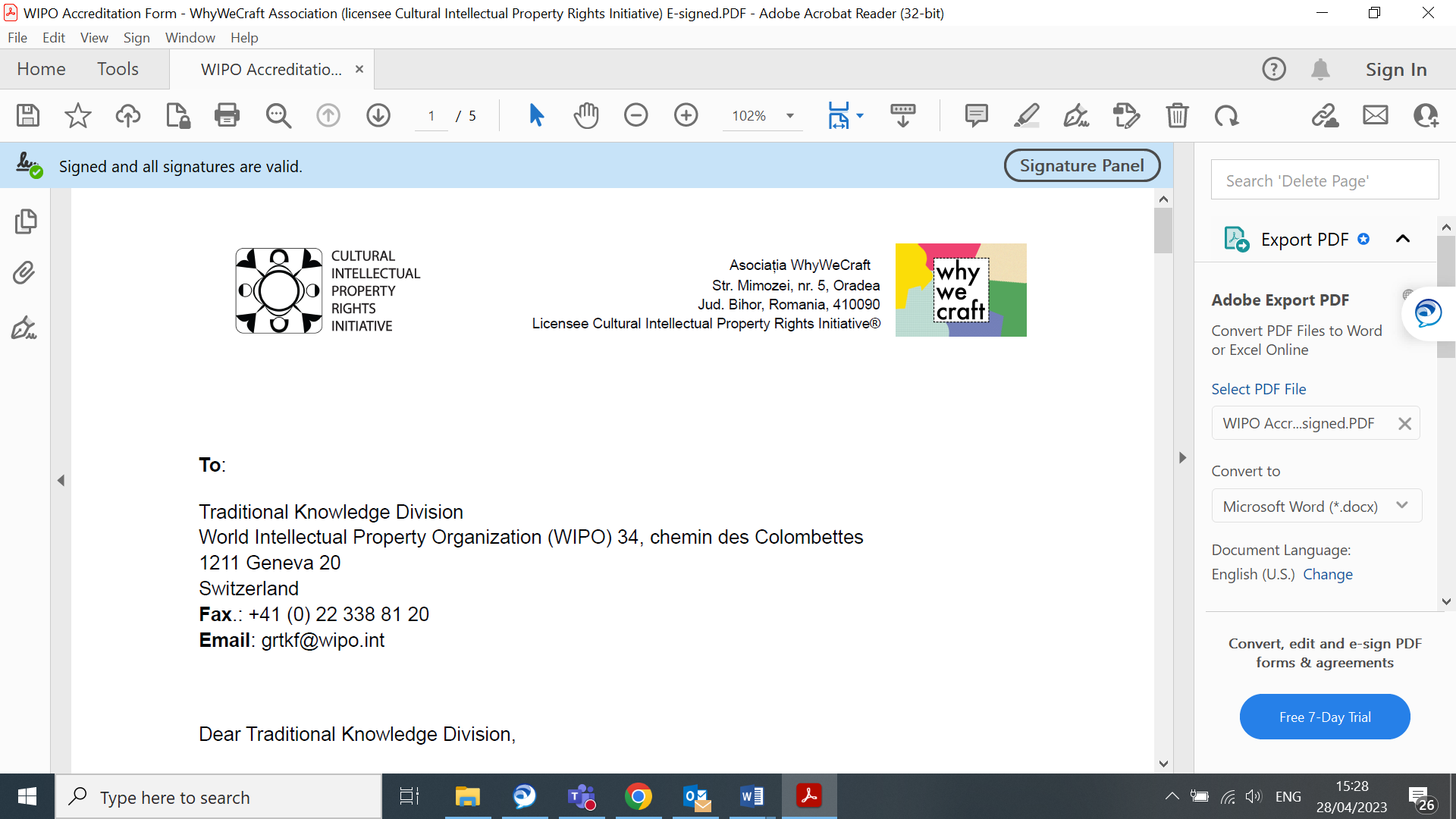 To:Traditional Knowledge DivisionWorld Intellectual Property Organization (WIPO)34, chemin des Colombettes1211 Geneva 20SwitzerlandFax.: +41 (0) 22 338 81 20Email: grtkf@wipo.intDear Traditional Knowledge Division,Re: Request for accreditation as an observer in future sessions of the WIPO Intergovernmental CommitteeI am writing to express the wish of my organization, WhyWeCraft Association, licensee of the Cultural Intellectual Property Rights Initiative®, to participate in the sessions of the WIPO Intergovernmental Committee on Intellectual Property and Genetic Resources, Traditional Knowledge and Folklore as an ad hoc observer. Please find our application attached for the Committee’s consideration.Please do not hesitate to contact us if you require any further information.Yours sincerely,Monica Florina Boța-MoisinPresident of WhyWeCraft Association and Founder of the Cultural Intellectual Property RightsInitiative®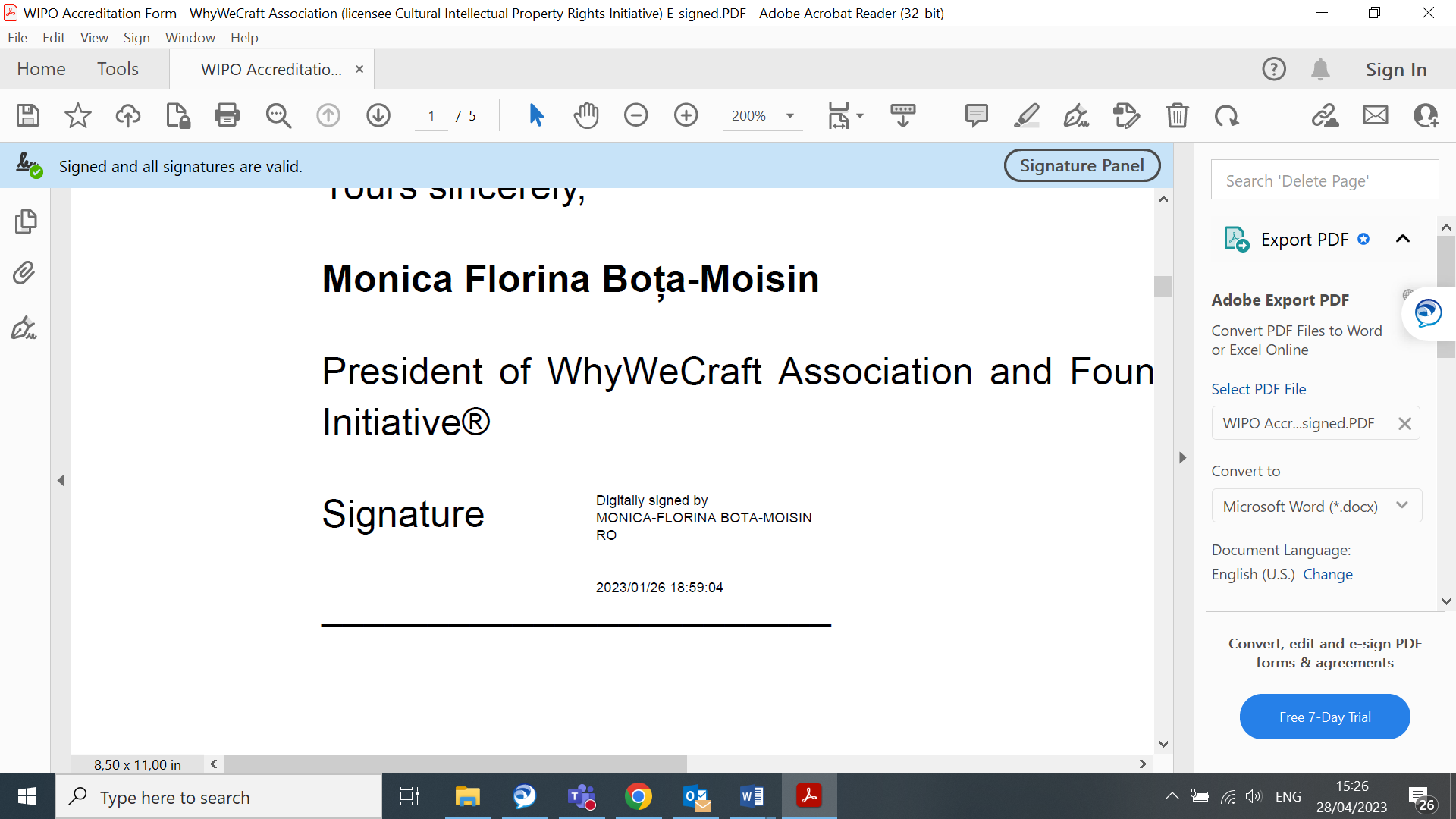 SignatureApplication Form for Accreditation as Ad Hoc Observer to the WIPO IntergovernmentalCommittee on Intellectual Property and Genetic Resources, Traditional Knowledge and FolkloreBIOGRAPHICAL DETAILS OF THE APPLICANT ORGANIZATIONFull name of the Organization:WhyWeCraft Association (in Romanian Asociația WhyWeCraft) licensee of the Cultural Intellectual Property Rights Initiative®Description of the Organization: (maximum 150 words)WhyWeCraft Association (the Organization) is a legal entity incorporated under the laws of Romania, with a registered office in Oradea, 5 Mimozei Street, Bihor County. The Organization was established to operate under the umbrella of the Cultural Intellectual Property Rights Initiative® (CIPRI) with a vision to create a system that nurtures, sustains and protects Traditional Knowledge and Traditional Cultural Expressions and develops soft law tools and strategies to eliminate culturally appropriative behavior in the fashion industry. The Organization has both local and international focus conducting activities at both levels. Nationally, in Romania, the Organization focuses on supporting the local fashion and crafts ecosystems by increasing intellectual property legal literacy amongst traditional textile knowledge custodians and fashion professionals, and supports the implementation of the 3Cs' Rule Framework: Consent. Credit. Compensation. in the benefit of artisans from Romanian local communities.  Internationally, the Organization supports the implementation of CIPRI actions in various capacities.Main Aims and Objectives of the Organization:According to the Statues of the WhyWeCraft Association its main aims and objectives include:the revival and promotion of traditional knowledge and traditional cultural expressions, traditional textile manufacturing techniques and traditional craftsmanship, and promotion of cultural sustainability in fashion by creating synergies between contemporary fashion production and traditional craftsmanship;coordinating advocacy activities and facilitating legal support for the protection and promotion of traditional cultural expressions, traditional knowledge and craftsmanship;elaborating studies, researches, analyses, comments, public opinion polls, evaluations in various areas: economic, social, legal, political, educational, according to the scope and objectives of the Association, their publication for economic, social and cultural awareness by the society, as well as for formulating recommendations, proposals, interpretations, and strategies for resolving shortcomings and conflicts in various areas connected to local and handcrafted production;stimulating the development of career opportunities in the sector of handcrafted production through the mediation and establishment of long-term collaborations between creative industries stakeholders, including but not limited to the textile and fashion industry, and traditional artisans;developing partnerships with educational institutions and private entities in order to simultaneously promote traditional craftsmanship and cultural sustainability on an educational and corporate level;representing the traditional artisans who are part of the WhyWeCraft community and mediate collaborations with textile and fashion stakeholders;Main Activities of the Organization:The Activities of the Organization are structured on national and international and international levels:1) On national level the Organization:conducts capacity-building activities and legal literacy activities with Romanian craft custodians engaged in WhyWeCraft Experiences;facilitates interactions and co-design experiences between fashion stakeholders and Romanian craft custodians from local communities;Ensures dissemination of The 3Cs - Get Weaving! Campaign in Romanian language through its partners and allies in Romania;Facilitates access of Romanian craft custodians from local communities and craft ecosystem stakeholders to international opportunities and capacity-building programs.2) On international level, as licensee of the Cultural Intellectual Property Rights Initiative® the Organization:Is involved in advocacy and international policy development through advocacy and awareness campaigns on the cultural intellectual property rights of indigenous people, ethnic groups and local communities;Is engaged as observer in the works of the Conference of the Parties to the Convention on Biological Diversity;Is organizing, for a consecutive year, the Cultural IP Month all throughout the month of April under the theme Cultural IP Rights are Human Rights;Is conducting fieldwork and legal literacy campaigns in various countries to identify indigenous communities, local communities and ethnic groups in need for legal literacy capacity building and tools for protection against misappropriation of Traditional Cultural Expressions;Is disseminating The 3Cs - Get Weaving! Campaign in different geographies and communities - so far translated in 7 different languages including two Indigenous Mayan languages;Relationship of the Organization with intellectual property matters, including a full explanation of why you are interested in the issues under discussion by the Committee(Maximum 150 words)IP awareness and advocacy for sui-generis legal protection of TK and TCEs are the reason for the very existence of CIPRI and WhyWeCraft Association. Launcing CIPRI on April 26th 2018, on World IP Day, was intentional. A lawyer by profession, and the only one in Romania specializing exclusively on Indigenous and Traditional Knowledge Systems and TCEs, I have been following the workings documents of the IGC since 2015, having identified a protection gap in our IP national legislation and a dominating confusion between protection of ICH in the UNESCO sense and legal protection of TCEs in the WIPO sense. Currently, the Organization is the only one in Romania creating legal literacy tools to increase awareness of IP matters related to TK and TCEs at grassroots level, being essential for us to follow the negotiation process as ad-hoc observers and to engage directly with the international network of similar organizations.Country in Which the Organization is Primarily Active:RomaniaAdditional Information: Please provide any additional information which you feel may be relevant (maximum 150 words)WhyWeCraft Association is also accredited as observer to the works of the Conferences of the Parties to the UN Convention on Biological Diversity, having successfully contributed to the works of COP15 in Montreal, 2-9 December 2022, as supporter of the efforts of the Indigenous Peoples and Local Communities Working Group, having been granted permission by the International Indigenous Forum on Biodiversity, at the recommendation of Ms. Lucy Mulenkei, to attend the daily meeting of the Indigenous and Local Community Caucus and advocating for the rights of Indigenous Peoples and Local Communities in meetings with the Delegation of the European Union, the Delegation of Columbia, the Delegation of Argentina, consultative meeting with the European Parliament and with the UN Special Rapporteur on Human Rights and the Environment.Full Contact Details of the Organization:Asociația WhyWeCraft - WhyWeCraft AssociationTax Identification Number: 44166030Postal address: Oradea, no. 5 Mimozei Street, ZIP Code 410090, Bihor County, RomaniaTelephone number: +40 745 838 038Fax number: -Email address: office@culturalintellectualproperty.com andmonicamoisin@culturalintellectualproperty.comKindly request all correspondence related to this request for accreditation as an observer in future sessions of the WIPO Intergovernmental Committee to be primarily communicated by e-mail for sustainability reasons.Web site: https://whywecraft.eu and https://www.culturalintellectualproperty.comName of Organization Representative and Title:Monica Florina Boța-Moisin, President of WhyWeCraft Association and Founder of theCultural Intellectual Property Rights Initiative®[End of Annex and of document]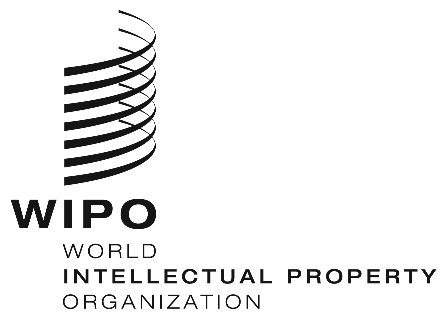 EWIPO/GRTKF/IC/47/2    WIPO/GRTKF/IC/47/2    WIPO/GRTKF/IC/47/2    ORIGINAL:  English   ORIGINAL:  English   ORIGINAL:  English   DATE:  May 3, 2023       DATE:  May 3, 2023       DATE:  May 3, 2023       